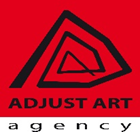 Husitské muzeum Tábor 2017 - DL část kampaně - Husitské muzeum v Táboře + Památník E. BenešeMédium/termín/ks1.2.-28.21.3.-31.31.4.-30.4.*1.5.-31.5.1.6.-30.6.1.7.-31.7.1.8.-31.8.1.9.-30.9.1.10.-31.10.DL - metro551020101010205DL - Praha povrch2020202020202020DL - regiony1010203030303010* dodané letáky vystačí v regionech a na povrchu Prahy do 30. 4., ve stanicích metra do 31.3. * dodané letáky vystačí v regionech a na povrchu Prahy do 30. 4., ve stanicích metra do 31.3. * dodané letáky vystačí v regionech a na povrchu Prahy do 30. 4., ve stanicích metra do 31.3. * dodané letáky vystačí v regionech a na povrchu Prahy do 30. 4., ve stanicích metra do 31.3. * dodané letáky vystačí v regionech a na povrchu Prahy do 30. 4., ve stanicích metra do 31.3. Médium/termín/cena v tis. KčMédium/termín/cena v tis. Kč1.2.-28.2.1.3.-31.3.1.4.-30.4.1.5.-31.5.1.6.-30.6.1.7.-31.7.1.8.-31.8.1.9.-30.9.1.10.-31.10.DL - metroxxxxxxxxxxxxxxxxxxDL - Praha povrchxxxxxxxxxxxxxxxxDL - regionyxxxxxxxxxxxxxxxxxxxxxxxxxxxxxxxxxxKalkulace tisku /v tis. KčKalkulace tisku /v tis. Kčpočet kusůcenaDL leták **45 000 A4/DL + 20 000 DLxxFormát: Husitské muzeum A4/2 x lom do DL, 135 gFormát: Husitské muzeum A4/2 x lom do DL, 135 gFormát: Husitské muzeum A4/2 x lom do DL, 135 g             Památník E. Beneše DL 10 x 21 cm, 200 g             Památník E. Beneše DL 10 x 21 cm, 200 g             Památník E. Beneše DL 10 x 21 cm, 200 gCelkem tiskyxx** počítáme s nákladem letáků 5 000 ks A4/DL a 3 000 ks DL pro potřeby klienta ** počítáme s nákladem letáků 5 000 ks A4/DL a 3 000 ks DL pro potřeby klienta ** počítáme s nákladem letáků 5 000 ks A4/DL a 3 000 ks DL pro potřeby klienta ** počítáme s nákladem letáků 5 000 ks A4/DL a 3 000 ks DL pro potřeby klienta Celková cena DL části kampaně je 129 700,- Kč + 21 % dphCelková cena DL části kampaně je 129 700,- Kč + 21 % dphCelková cena DL části kampaně je 129 700,- Kč + 21 % dphCelková cena DL části kampaně je 129 700,- Kč + 21 % dphADJUST ART15.02.2017Husitské muzeum Tábor 2017 - DL část kampaně - Blatské muzeumMédium/termín/ks1.6.-30.6.1.7.-31.7.1.8.-31.8.DL - regiony555555DL - stanice metra664Médium/termín/cena v Kč bez DPHMédium/termín/cena v Kč bez DPH1.6.-30.6.1.7.-31.7.1.8.-31.8.DL - regionyxxxxxxDL - stanice metraxxxxxxxxxxxxxxKalkulace tisku /v Kč bez DPHKalkulace tisku /v Kč bez DPHcenaDL leták 20 000 ks *xxFormát: "véčko" DL 20 x 21 cm, 200 g Formát: "véčko" DL 20 x 21 cm, 200 g Celkem tisky* počítáme s nákladem letáků 500 ks pro potřeby klienta * počítáme s nákladem letáků 500 ks pro potřeby klienta * počítáme s nákladem letáků 500 ks pro potřeby klienta Celková cena  kampaně je 43 450 Kč + 21% DPH, tj. 52575 KčCelková cena  kampaně je 43 450 Kč + 21% DPH, tj. 52575 KčCelková cena  kampaně je 43 450 Kč + 21% DPH, tj. 52575 KčCelková cena  kampaně je 43 450 Kč + 21% DPH, tj. 52575 KčADJUST ART15.02.2017                                      Husitské muzeum Tábor 2017 - CLV a BB část kampaněMédium/termín/ks1.3.-31.3.1.4.-30.4.1.5.-31.5.1.6.-30.6.1.7.-31.7.1.8.-31.8.1.9.-30.9.Citylight - rotunda*343Citylight Praha metro + povrch **324344Citylight - regiony4443324Billboard - Praha2232322Billboard - regiony232 + 2***3 + 1***2 + 1***2* 14-denní výlep,  umístění v historickém centru Prahy* 14-denní výlep,  umístění v historickém centru Prahy* 14-denní výlep,  umístění v historickém centru Prahy** povrch v okolí stanic metra*** rozdělení motivů: Husitské muzeum + Blatské muzeum- umístění spádově k Soběslavi *** rozdělení motivů: Husitské muzeum + Blatské muzeum- umístění spádově k Soběslavi *** rozdělení motivů: Husitské muzeum + Blatské muzeum- umístění spádově k Soběslavi *** rozdělení motivů: Husitské muzeum + Blatské muzeum- umístění spádově k Soběslavi *** rozdělení motivů: Husitské muzeum + Blatské muzeum- umístění spádově k Soběslavi Médium/termín/cena v tis. Kč bez DPHMédium/termín/cena v tis. Kč bez DPH1.3.-31.31.4.-30.4.1.5.-31.5.1.6.-30.6.1.7.-31.7.1.8.-31.8.1.9.-30.9.Citylight- rotundaxxxxxxxxxxxxxxCitylight Praha metro + povrchxxxxxxxxxxxxxxCitylight - regionyxxxxxxxxxxxxxxBillboard - PrahaxxxxxxxxxxxxxxBillboard - regionyxxxxxxxxxxxxxxxxxxxxxxxxxxxxxxKalkulace tisku - cena v tis. Kč bez DPHKalkulace tisku - cena v tis. Kč bez DPHpočet kusůcenaCitylight54xxBillboard (2 motivy)30+4xxCelkem tiskyxxCelková cena kampaně činí 207 300 Kč + 21 % DPHCelková cena kampaně činí 207 300 Kč + 21 % DPHCelková cena kampaně činí 207 300 Kč + 21 % DPHADJUST ART15.02.2017